  111年度『夏』季班  10-15人報名選課表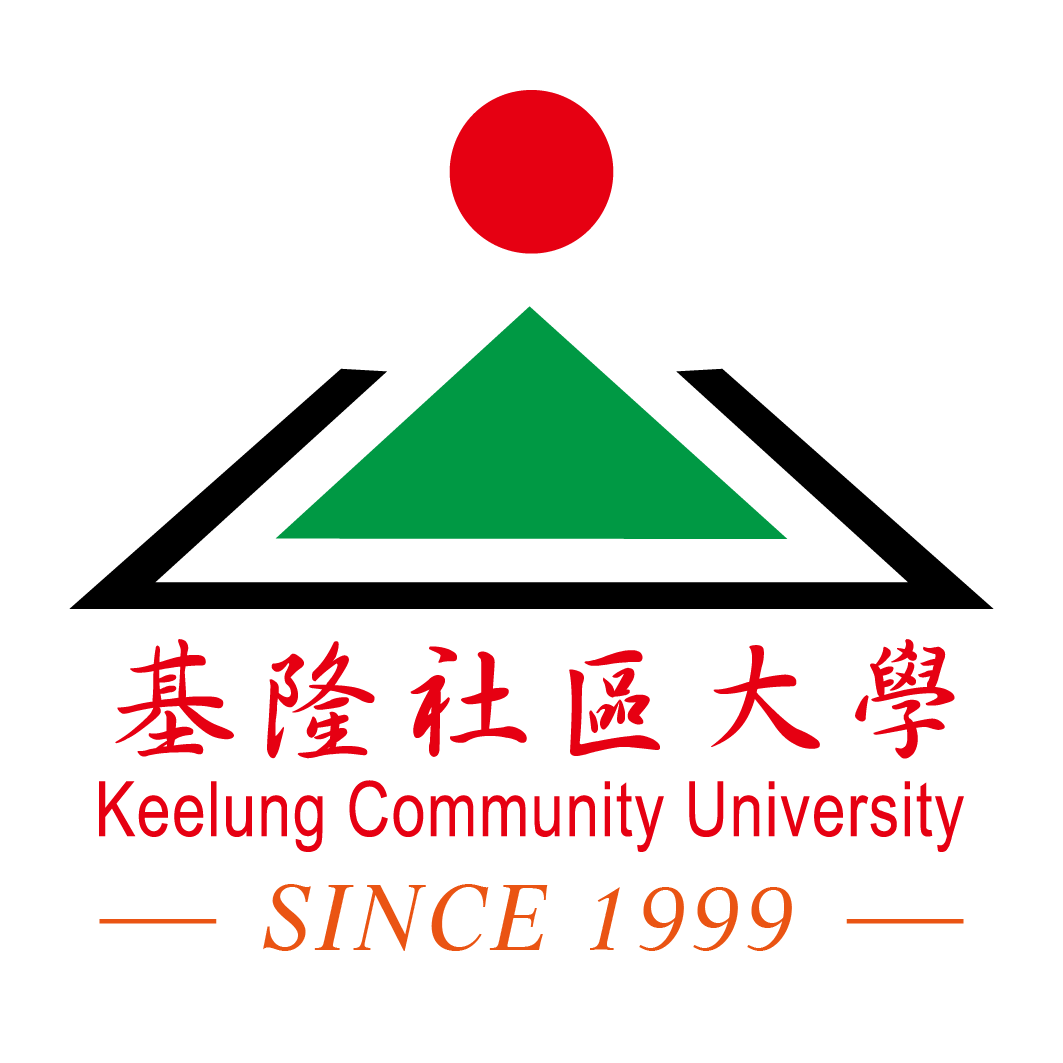 ◎報名注意事項：  一、此報名表限10-15人報名專用。二、下列身分者得獲減免，唯須繳交相關證件如下：【資料未繳交齊全者，恕不享有優惠！】1.身心障礙者須附身心障礙證明影本一份。      2.中低收入戶須附戶籍所在地主管機關（或鄉、鎮、市、區公所）核發本年度有效之中低收入戶證明（或核定公文）影本一份。      3.海科館、市政府教育處、本市武崙國小、仁愛國小、七堵國小、成功國小、中興國小等單位之教職員工憑服務證影本報名，學分費一律9折優惠。  三、新生請加填新生選課表，務必填寫詳細基本資料、黏貼身分證正反面影本乙份。如有使用優惠身份，也請繳交相關附件影本(請見111年夏季班選課須知)四、年滿65歲者(46/8/28以前出生)，享高齡優惠，學分費一律7 折優惠。  五、111年夏季班課程加退選時間為7/18~22，請持報名收據辦理(換課每人一次為限)。六、上述未盡注意事項說明，依基隆社區大學111年夏季班註冊須知為準。請翻面填寫報名資料課程編號課程編號課程編號222A課程名稱共計：     人共計：     人課程學分數課程學分數課程學分數學分課程名稱共計：     人共計：     人報名聯絡人報名聯絡人報名聯絡人聯絡電話手機：手機：手機：手機：教師姓名：教師姓名：教師姓名：教師姓名：教師姓名：教師姓名：報名聯絡人報名聯絡人報名聯絡人聯絡電話市話：市話：市話：市話：教師姓名：教師姓名：教師姓名：教師姓名：教師姓名：教師姓名：NO.學員姓名學員姓名身分證字號／學號出生年月日聯絡電話*身分別(請勾選或填寫)*身分別(請勾選或填寫)*身分別(請勾選或填寫)*身分別(請勾選或填寫)*身分別(請勾選或填寫)*身分別(請勾選或填寫)*身分別(請勾選或填寫)*身分別(請勾選或填寫)金額NO.學員姓名學員姓名身分證字號／學號出生年月日聯絡電話新生65歲以上65歲以上65歲以上本期已報他科本期已報他科其他減免身份其他減免身份金額123456789101112131415◎此欄由本校人員填寫！                                        ◎此欄由本校人員填寫！                                        ◎此欄由本校人員填寫！                                        ◎此欄由本校人員填寫！                                        ◎此欄由本校人員填寫！                                        ◎此欄由本校人員填寫！                                        合   計合   計備註備註填寫日期：   年    月    日填寫日期：   年    月    日填寫日期：   年    月    日填寫日期：   年    月    日填寫日期：   年    月    日填寫日期：   年    月    日經手人：經手人：經手人：經手人：